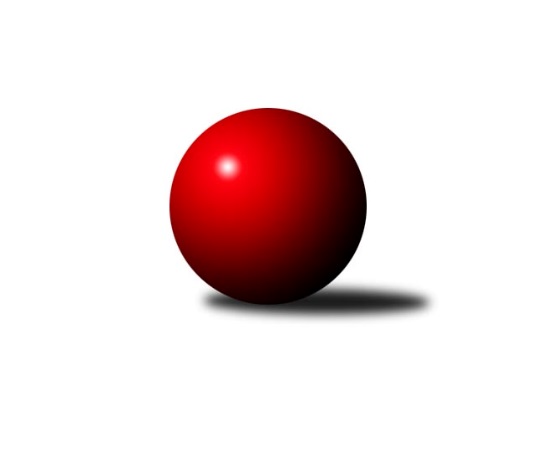 Č.2Ročník 2022/2023	20.5.2024 2. KLZ B 2022/2023Statistika 2. kolaTabulka družstev:		družstvo	záp	výh	rem	proh	skore	sety	průměr	body	plné	dorážka	chyby	1.	SK Baník Ratiškovice	2	2	0	0	12.0 : 4.0 	(32.0 : 16.0)	3135	4	2147	989	38	2.	KK Zábřeh	2	2	0	0	11.0 : 5.0 	(29.5 : 18.5)	3192	4	2164	1028	44	3.	TJ Centropen Dačice	2	1	0	1	9.0 : 7.0 	(29.0 : 19.0)	3208	2	2154	1054	26	4.	KK Šumperk	2	1	0	1	7.0 : 9.0 	(19.0 : 29.0)	2907	2	1995	912	62	5.	HKK Olomouc	2	0	0	2	5.0 : 11.0 	(18.5 : 29.5)	3039	0	2098	941	46	6.	TJ Sokol Husovice	2	0	0	2	4.0 : 12.0 	(16.0 : 32.0)	2962	0	2068	894	55Tabulka doma:		družstvo	záp	výh	rem	proh	skore	sety	průměr	body	maximum	minimum	1.	TJ Centropen Dačice	1	1	0	0	7.0 : 1.0 	(21.0 : 3.0)	3278	2	3278	3278	2.	KK Zábřeh	1	1	0	0	6.0 : 2.0 	(16.0 : 8.0)	3216	2	3216	3216	3.	SK Baník Ratiškovice	1	1	0	0	6.0 : 2.0 	(16.0 : 8.0)	3171	2	3171	3171	4.	KK Šumperk	0	0	0	0	0.0 : 0.0 	(0.0 : 0.0)	0	0	0	0	5.	TJ Sokol Husovice	1	0	0	1	3.0 : 5.0 	(13.0 : 11.0)	2910	0	2910	2910	6.	HKK Olomouc	2	0	0	2	5.0 : 11.0 	(18.5 : 29.5)	3039	0	3133	2944Tabulka venku:		družstvo	záp	výh	rem	proh	skore	sety	průměr	body	maximum	minimum	1.	SK Baník Ratiškovice	1	1	0	0	6.0 : 2.0 	(16.0 : 8.0)	3099	2	3099	3099	2.	KK Zábřeh	1	1	0	0	5.0 : 3.0 	(13.5 : 10.5)	3168	2	3168	3168	3.	KK Šumperk	2	1	0	1	7.0 : 9.0 	(19.0 : 29.0)	2907	2	2916	2897	4.	HKK Olomouc	0	0	0	0	0.0 : 0.0 	(0.0 : 0.0)	0	0	0	0	5.	TJ Centropen Dačice	1	0	0	1	2.0 : 6.0 	(8.0 : 16.0)	3138	0	3138	3138	6.	TJ Sokol Husovice	1	0	0	1	1.0 : 7.0 	(3.0 : 21.0)	3013	0	3013	3013Tabulka podzimní části:		družstvo	záp	výh	rem	proh	skore	sety	průměr	body	doma	venku	1.	SK Baník Ratiškovice	2	2	0	0	12.0 : 4.0 	(32.0 : 16.0)	3135	4 	1 	0 	0 	1 	0 	0	2.	KK Zábřeh	2	2	0	0	11.0 : 5.0 	(29.5 : 18.5)	3192	4 	1 	0 	0 	1 	0 	0	3.	TJ Centropen Dačice	2	1	0	1	9.0 : 7.0 	(29.0 : 19.0)	3208	2 	1 	0 	0 	0 	0 	1	4.	KK Šumperk	2	1	0	1	7.0 : 9.0 	(19.0 : 29.0)	2907	2 	0 	0 	0 	1 	0 	1	5.	HKK Olomouc	2	0	0	2	5.0 : 11.0 	(18.5 : 29.5)	3039	0 	0 	0 	2 	0 	0 	0	6.	TJ Sokol Husovice	2	0	0	2	4.0 : 12.0 	(16.0 : 32.0)	2962	0 	0 	0 	1 	0 	0 	1Tabulka jarní části:		družstvo	záp	výh	rem	proh	skore	sety	průměr	body	doma	venku	1.	SK Baník Ratiškovice	0	0	0	0	0.0 : 0.0 	(0.0 : 0.0)	0	0 	0 	0 	0 	0 	0 	0 	2.	KK Zábřeh	0	0	0	0	0.0 : 0.0 	(0.0 : 0.0)	0	0 	0 	0 	0 	0 	0 	0 	3.	TJ Centropen Dačice	0	0	0	0	0.0 : 0.0 	(0.0 : 0.0)	0	0 	0 	0 	0 	0 	0 	0 	4.	HKK Olomouc	0	0	0	0	0.0 : 0.0 	(0.0 : 0.0)	0	0 	0 	0 	0 	0 	0 	0 	5.	KK Šumperk	0	0	0	0	0.0 : 0.0 	(0.0 : 0.0)	0	0 	0 	0 	0 	0 	0 	0 	6.	TJ Sokol Husovice	0	0	0	0	0.0 : 0.0 	(0.0 : 0.0)	0	0 	0 	0 	0 	0 	0 	0 Zisk bodů pro družstvo:		jméno hráče	družstvo	body	zápasy	v %	dílčí body	sety	v %	1.	Monika Niklová 	SK Baník Ratiškovice 	2	/	2	(100%)	7	/	8	(88%)	2.	Lenka Složilová 	HKK Olomouc 	2	/	2	(100%)	6.5	/	8	(81%)	3.	Lenka Kubová 	KK Zábřeh 	2	/	2	(100%)	6.5	/	8	(81%)	4.	Kateřina Fryštacká 	SK Baník Ratiškovice 	2	/	2	(100%)	6	/	8	(75%)	5.	Veronika Brtníková 	TJ Centropen Dačice 	2	/	2	(100%)	6	/	8	(75%)	6.	Eva Putnová 	TJ Sokol Husovice 	2	/	2	(100%)	6	/	8	(75%)	7.	Hana Beranová 	SK Baník Ratiškovice 	2	/	2	(100%)	5	/	8	(63%)	8.	Lenka Horňáková 	KK Zábřeh 	1	/	1	(100%)	4	/	4	(100%)	9.	Jitka Killarová 	KK Zábřeh 	1	/	1	(100%)	4	/	4	(100%)	10.	Gabriela Filakovská 	TJ Centropen Dačice 	1	/	1	(100%)	4	/	4	(100%)	11.	Silvie Vaňková 	HKK Olomouc 	1	/	1	(100%)	3	/	4	(75%)	12.	Dana Brůčková 	SK Baník Ratiškovice 	1	/	1	(100%)	3	/	4	(75%)	13.	Marcela Balvínová 	KK Zábřeh 	1	/	1	(100%)	3	/	4	(75%)	14.	Soňa Ženčáková 	KK Šumperk 	1	/	1	(100%)	2.5	/	4	(63%)	15.	Jindra Kovářová 	TJ Centropen Dačice 	1	/	1	(100%)	2	/	4	(50%)	16.	Lucie Vojteková 	KK Šumperk 	1	/	1	(100%)	2	/	4	(50%)	17.	Hana Jáňová 	KK Šumperk 	1	/	1	(100%)	2	/	4	(50%)	18.	Klára Křížová 	TJ Centropen Dačice 	1	/	2	(50%)	6	/	8	(75%)	19.	Romana Švubová 	KK Zábřeh 	1	/	2	(50%)	6	/	8	(75%)	20.	Martina Koplíková 	SK Baník Ratiškovice 	1	/	2	(50%)	5.5	/	8	(69%)	21.	Tereza Křížová 	TJ Centropen Dačice 	1	/	2	(50%)	5	/	8	(63%)	22.	Petra Mertlová 	TJ Centropen Dačice 	1	/	2	(50%)	5	/	8	(63%)	23.	Růžena Smrčková 	KK Šumperk 	1	/	2	(50%)	5	/	8	(63%)	24.	Kateřina Zapletalová 	KK Šumperk 	1	/	2	(50%)	4	/	8	(50%)	25.	Kateřina Kloudová 	HKK Olomouc 	1	/	2	(50%)	3	/	8	(38%)	26.	Lenka Kričinská 	TJ Sokol Husovice 	1	/	2	(50%)	3	/	8	(38%)	27.	Markéta Gabrhelová 	TJ Sokol Husovice 	1	/	2	(50%)	3	/	8	(38%)	28.	Olga Ollingerová 	KK Zábřeh 	1	/	2	(50%)	2.5	/	8	(31%)	29.	Denisa Hamplová 	HKK Olomouc 	1	/	2	(50%)	2	/	8	(25%)	30.	Taťána Tomanová 	SK Baník Ratiškovice 	0	/	1	(0%)	2	/	4	(50%)	31.	Veronika Dufková 	TJ Sokol Husovice 	0	/	1	(0%)	2	/	4	(50%)	32.	Alena Kopecká 	HKK Olomouc 	0	/	1	(0%)	2	/	4	(50%)	33.	Dana Wiedermannová 	KK Zábřeh 	0	/	1	(0%)	1.5	/	4	(38%)	34.	Anna Vašíčková 	KK Šumperk 	0	/	1	(0%)	1	/	4	(25%)	35.	Kamila Chládková 	KK Zábřeh 	0	/	1	(0%)	1	/	4	(25%)	36.	Adéla Příhodová 	KK Šumperk 	0	/	1	(0%)	0	/	4	(0%)	37.	Brigitte Marková 	KK Šumperk 	0	/	1	(0%)	0	/	4	(0%)	38.	Blanka Sedláková 	TJ Sokol Husovice 	0	/	1	(0%)	0	/	4	(0%)	39.	Eva Fabešová 	TJ Centropen Dačice 	0	/	1	(0%)	0	/	4	(0%)	40.	Ivana Volná 	HKK Olomouc 	0	/	1	(0%)	0	/	4	(0%)	41.	Zuzana Kolaříková 	HKK Olomouc 	0	/	1	(0%)	0	/	4	(0%)	42.	Hana Stehlíková 	SK Baník Ratiškovice 	0	/	2	(0%)	3.5	/	8	(44%)	43.	Pavlína Gerešová 	KK Šumperk 	0	/	2	(0%)	2.5	/	8	(31%)	44.	Markéta Mikáčová 	TJ Sokol Husovice 	0	/	2	(0%)	2	/	8	(25%)	45.	Marcela Říhová 	HKK Olomouc 	0	/	2	(0%)	2	/	8	(25%)	46.	Lenka Hanušová 	TJ Sokol Husovice 	0	/	2	(0%)	0	/	8	(0%)Průměry na kuželnách:		kuželna	průměr	plné	dorážka	chyby	výkon na hráče	1.	Ratíškovice, 1-4	3154	2155	999	29.5	(525.8)	2.	TJ Centropen Dačice, 1-4	3145	2135	1010	43.0	(524.3)	3.	HKK Olomouc, 1-4	3086	2119	966	42.8	(514.3)	4.	KK Zábřeh, 1-4	3056	2065	991	53.0	(509.4)	5.	TJ Sokol Brno IV, 1-4	2913	2029	884	60.0	(485.5)Nejlepší výkony na kuželnách:Ratíškovice, 1-4SK Baník Ratiškovice	3171	1. kolo	Veronika Brtníková 	TJ Centropen Dačice	572	1. koloTJ Centropen Dačice	3138	1. kolo	Monika Niklová 	SK Baník Ratiškovice	567	1. kolo		. kolo	Hana Stehlíková 	SK Baník Ratiškovice	553	1. kolo		. kolo	Petra Mertlová 	TJ Centropen Dačice	549	1. kolo		. kolo	Hana Beranová 	SK Baník Ratiškovice	541	1. kolo		. kolo	Kateřina Fryštacká 	SK Baník Ratiškovice	519	1. kolo		. kolo	Klára Křížová 	TJ Centropen Dačice	518	1. kolo		. kolo	Jindra Kovářová 	TJ Centropen Dačice	515	1. kolo		. kolo	Martina Koplíková 	SK Baník Ratiškovice	506	1. kolo		. kolo	Tereza Křížová 	TJ Centropen Dačice	494	1. koloTJ Centropen Dačice, 1-4TJ Centropen Dačice	3278	2. kolo	Petra Mertlová 	TJ Centropen Dačice	601	2. koloTJ Sokol Husovice	3013	2. kolo	Tereza Křížová 	TJ Centropen Dačice	568	2. kolo		. kolo	Veronika Brtníková 	TJ Centropen Dačice	553	2. kolo		. kolo	Gabriela Filakovská 	TJ Centropen Dačice	553	2. kolo		. kolo	Eva Putnová 	TJ Sokol Husovice	535	2. kolo		. kolo	Klára Křížová 	TJ Centropen Dačice	530	2. kolo		. kolo	Markéta Gabrhelová 	TJ Sokol Husovice	513	2. kolo		. kolo	Lenka Hanušová 	TJ Sokol Husovice	507	2. kolo		. kolo	Blanka Sedláková 	TJ Sokol Husovice	503	2. kolo		. kolo	Lenka Kričinská 	TJ Sokol Husovice	499	2. koloHKK Olomouc, 1-4KK Zábřeh	3168	1. kolo	Lenka Kubová 	KK Zábřeh	576	1. koloHKK Olomouc	3133	1. kolo	Lenka Složilová 	HKK Olomouc	561	1. koloSK Baník Ratiškovice	3099	2. kolo	Jitka Killarová 	KK Zábřeh	556	1. koloHKK Olomouc	2944	2. kolo	Kateřina Fryštacká 	SK Baník Ratiškovice	553	2. kolo		. kolo	Lenka Horňáková 	KK Zábřeh	548	1. kolo		. kolo	Monika Niklová 	SK Baník Ratiškovice	547	2. kolo		. kolo	Martina Koplíková 	SK Baník Ratiškovice	544	2. kolo		. kolo	Kateřina Kloudová 	HKK Olomouc	543	1. kolo		. kolo	Silvie Vaňková 	HKK Olomouc	539	1. kolo		. kolo	Lenka Složilová 	HKK Olomouc	534	2. koloKK Zábřeh, 1-4KK Zábřeh	3216	2. kolo	Marcela Balvínová 	KK Zábřeh	567	2. koloKK Šumperk	2897	2. kolo	Lenka Kubová 	KK Zábřeh	560	2. kolo		. kolo	Kateřina Zapletalová 	KK Šumperk	558	2. kolo		. kolo	Romana Švubová 	KK Zábřeh	557	2. kolo		. kolo	Růžena Smrčková 	KK Šumperk	546	2. kolo		. kolo	Kamila Chládková 	KK Zábřeh	527	2. kolo		. kolo	Olga Ollingerová 	KK Zábřeh	510	2. kolo		. kolo	Pavlína Gerešová 	KK Šumperk	499	2. kolo		. kolo	Dana Wiedermannová 	KK Zábřeh	495	2. kolo		. kolo	Soňa Ženčáková 	KK Šumperk	480	2. koloTJ Sokol Brno IV, 1-4KK Šumperk	2916	1. kolo	Růžena Smrčková 	KK Šumperk	541	1. koloTJ Sokol Husovice	2910	1. kolo	Eva Putnová 	TJ Sokol Husovice	525	1. kolo		. kolo	Lenka Kričinská 	TJ Sokol Husovice	504	1. kolo		. kolo	Pavlína Gerešová 	KK Šumperk	503	1. kolo		. kolo	Hana Jáňová 	KK Šumperk	498	1. kolo		. kolo	Lenka Hanušová 	TJ Sokol Husovice	486	1. kolo		. kolo	Kateřina Zapletalová 	KK Šumperk	485	1. kolo		. kolo	Lucie Vojteková 	KK Šumperk	482	1. kolo		. kolo	Markéta Gabrhelová 	TJ Sokol Husovice	468	1. kolo		. kolo	Markéta Mikáčová 	TJ Sokol Husovice	468	1. koloČetnost výsledků:	7.0 : 1.0	1x	6.0 : 2.0	2x	3.0 : 5.0	2x	2.0 : 6.0	1x